АДМИНИСТРАЦИЯКИЗИЛЬСКОГО МУНИЦИПАЛЬНОГО РАЙОНАЧЕЛЯБИНСКОЙ ОБЛАСТИПОСТАНОВЛЕНИЕот «29» 12. 2017 г. № 1372             с. КизильскоеОб утверждении муниципальной  программы «Внесение в государственный кадастр недвижимости сведений о границах населенных пунктов Кизильского муниципального района Челябинской области на 2018 год»Руководствуясь Федеральным законом от 06.10.2003 г. № 131-ФЗ «Об общих принципах организации местного самоуправления в Российской Федерации», Федеральным законом от 24.07.2007 г. № 221-ФЗ "О государственном кадастре недвижимости", Уставом Кизильского муниципального района, в целях увеличения количества населенных пунктов Кизильского муниципального района Челябинской области, сведения о которых внесены в государственный кадастр недвижимости в виде координатного описания, а также пополнения федерального фонда пространственных данных, обеспечивающего индивидуализацию и идентификацию объектов недвижимости на территории Кизильского муниципального района Челябинской области, ПОСТАНОВЛЯЮ:1. Утвердить муниципальную программу «Внесение в государственный кадастр недвижимости сведений о границах населенных пунктов Кизильского муниципального района Челябинской области на 2018 год».2. Председателю комитета по делам молодёжи администрации Кизильского муниципального района Гаврилову А.А. опубликовать настоящее Постановление в информационно-коммуникационной сети «Интернет» на официальном сайте администрации Кизильского муниципального района.3. Настоящее постановление вступает в силу с момента подписания.   4. Контроль за выполнением настоящего постановления возложить на заместителя Главы Кизильского муниципального района по строительству и коммунальному хозяйству Минеева Д.М.Глава  Кизильского муниципального района                                                         А.Б.СелезнёвМуниципальная программа «Внесение в государственный кадастр недвижимости сведений о границах населенных пунктов Кизильского муниципального района Челябинской области на 2018 год»Паспорт Муниципальной программы «Внесение в государственный кадастр недвижимости сведений о границах населенных пунктов Кизильского муниципального района Челябинской области на 2018 год» (далее – Программа)Содержание проблемы и обоснование необходимости еёрешения программными методамиГосударственная политика Челябинской области в сфере земельно-имущественных отношений направлена на рациональное использование земельных ресурсов и объектов недвижимости как важнейших составляющих богатства Челябинской области, обеспечение государственных гарантий прав собственности и иных вещных прав на недвижимое имущество.Стратегия социально-экономического развития Челябинской области до 2020 года, утвержденная постановлением Законодательного Собрания Челябинской области от 26.03.2014 № 1949, определяющая основные приоритеты и направления развития Челябинской области на долгосрочную перспективу, невозможна без развития рынков земли и недвижимости.Постановлением Правительства Российской Федерации от 10.10.2013 № 903 утверждена федеральная целевая программа «Развитие единой государственной системы регистрации прав и кадастрового учета недвижимости (2014 – 2019 годы)» (далее – ФЦП), одним из мероприятий которой является проведение работ в отношении границ населенных пунктов, внесение сведений по итогам проведения кадастровых работ в государственный кадастр недвижимости.В свете проводимой Правительством Российской Федерации реформы государственного кадастрового учета и государственной регистрации прав на недвижимое имущество и сделок с ним особую актуальность приобретает задача внесения сведений в государственный кадастр недвижимости.Распоряжением Правительства Российской Федерации от 30.11.2015 
№ 2444-р утвержден комплексный план мероприятий по внесению в государственный кадастр недвижимости сведений о границах населенных пунктов в виде координатного описания (далее – Комплексный план).Одновременно Правительством Российской Федерации рекомендовано органам исполнительной власти субъектов Российской Федерации при формировании проектов бюджетов субъектов Российской Федерации на очередной финансовый год и плановый период предусмотреть финансовое обеспечение расходов на реализацию мероприятий Комплексного плана, а также при принятии региональных программ учитывать положения ФЦП.Согласно статье 9 Федерального закона от 24.07.2014 № 221-ФЗ 
«О государственном кадастре недвижимости» (далее – Закон о кадастре) в государственном кадастре недвижимости должны быть внесены сведения о границах населенных пунктов.В соответствии со статьей 84 Земельного кодекса Российской Федерации и статьей 24 Градостроительного кодекса Российской Федерации границы населенных пунктов утверждаются представительным органом местного самоуправления.Согласно статье 15 Закона о кадастре органы местного самоуправления обязаны направлять документы для внесения сведений в государственный кадастр недвижимости в случаях принятия ими решений об установлении или изменении границ населенного пункта.Обязательным приложением к документам, направляемым в орган кадастрового учета, согласно статье 17 постановления Правительства Российской Федерации от 03.02.2014 года № 71 «Об утверждении правил направления органами государственной власти и органами местного самоуправления документов, необходимых для внесения сведений в государственный кадастр недвижимости, в федеральный орган исполнительной власти, уполномоченный в области государственной регистрации прав на недвижимое имущество и сделок с ним, кадастрового учета и ведения государственного кадастра недвижимости, а также требований к формату таких документов в электронной форме».Однако, на практике, из-за дефицита бюджета муниципальных образований, документы для внесения сведений в государственный кадастр недвижимости сведений о границах населенных пунктов органами местного самоуправления не готовятся и не направляются.Наличие в государственном кадастре недвижимости сведений о границах населенных пунктов позволит:- обеспечить доступность и прозрачность государственного учета объектов недвижимости на территории Кизильского муниципального района Челябинской области;- существенно увеличить доходную часть местных бюджетов, так как при расчете кадастровой стоимости земельных участков, входящих в состав границ населенного пункта, сведения о которых содержатся в государственном кадастре недвижимости, будет применен удельный показатель, который значительно выше, чем для остальных категорий земель;- уменьшить количество судебных разбирательств по земельным спорам за счет исключения неправомерных случаев предоставления земельных участков за пределами установленной границы населенного пункта;- повысить инвестиционную привлекательность Кизильского муниципального района Челябинской области в результате вовлечения в хозяйственный оборот земель частной собственности и повышения фактора целевого использования земель.По информации ФГБУ «ФКП Росреестра» по Челябинской области на 01.06.2016 в государственном кадастре недвижимости содержатся сведения о границах 0 населенных пунктов, что составляет 0 % от общего количества населенных пунктов (32), перечень которых утвержден постановлением Законодательного Собрания Челябинской области от 25.05.2006 № 161 «Об утверждении перечня муниципальных образований (административно-территориальных единиц) и населенных пунктов, входящих в их состав»).Учитывая сложившуюся ситуацию, Аппаратом полномочного представителя Президента Российской Федерации в Уральском федеральном округе рекомендовано Правительству Челябинской области активизировать работу по установлению границ населенных пунктов и направлению информации для внесения в государственный кадастр недвижимости.Решение вопроса внесения в государственный кадастр недвижимости сведений о границах населенных пунктов Кизильского муниципального района Челябинской области программно - целевым методом представляется наиболее оптимальным. Указанный метод отвечает задаче формирования областного и местного бюджетов в "программном" формате, позволит увязать между собой конкретные результаты, мероприятия и объемы финансирования, необходимые для достижения намеченных целей. II. Основные цели и задачи программыЦелью программы является увеличение количества населенных пунктов Кизильского муниципального района Челябинской области, сведения о которых внесены в государственный кадастр недвижимости в виде координатного описания, а также пополнение федерального фонда пространственных данных, обеспечивающего индивидуализацию и идентификацию объектов недвижимости на территории Челябинской области.В процессе достижения поставленной цели решается задача по подготовке документации, содержащей необходимые для внесения в государственный кадастр недвижимости сведений о местоположении границ населенных пунктов Кизильского муниципального района Челябинской области. Решение указанной задачи осуществляется посредством проведения работ по описанию местоположения границ населенных пунктов, содержащей координаты характерных точек границ населенного пункта. III. Срок и этапы реализации программыСрок реализации мероприятий программы: 2018 год.Реализация программы осуществляется в один этапа.В течение всего периода реализации программы осуществляется подготовка документации по описанию местоположения границ населенных пунктов Кизильского муниципального района Челябинской области путем предоставления государственной поддержки органам местного самоуправления муниципальных образований Челябинской области.На данном этапе планируется внести в государственный кадастр недвижимости сведения о границах 14 населенного пункта.Перечень населенных пунктов Кизильского муниципального района Челябинской области, сведения о границах которых требуется внести в государственный кадастр недвижимости в 2017 году, представлен в приложении 1 к программе.IV. Система мероприятий программыСистема основных мероприятий программы и объемы их финансирования приведены в Приложении 1 к программе.V. Ресурсное обеспечение программыИсточником финансирования мероприятий программы являются средства областного бюджета. Общий объем финансирования программы на 2018 год из средств областного  и местного бюджетов составляет 1307  тыс. рублей, в том числе: 1 240,0 тыс.руб., за счет областного бюджета;             67,0 тыс. руб.,  за счет  местного бюджета. VI. Организация управления и механизм выполнения мероприятий программыОтветственный исполнитель программы будет проводить отбор сельских поселений Кизильского муниципального района Челябинской области для участия в реализации мероприятий программы.Ответственный исполнитель, до 1 июля года, предшествующего планируемому, представляет в Министерство имущества и природных ресурсов Челябинской области  заявки на участие в программе на основе условий участия.Условиями участия Кизильского муниципального района Челябинской области в программе являются:1) наличие утвержденного генерального плана городского округа, поселения, отображающего границы населенных пунктов, входящих в состав поселения или городского округа, включающих карту границ населенного пункта и перечень земельных участков, которые включаются в границы населенных пунктов, или исключаются из их границ с указанием категории земель, к которым планируется отнести эти земельные участки, и целей их планируемого использования или генерального плана отдельного населенного пункта;2) отсутствие фактов нецелевого использования средств федерального и областного бюджетов.Текущее управление реализацией программы осуществляет Министерство имущества и природных ресурсов Челябинской области, которое:1) оказывает методическую помощь в пределах своей компетенции органам местного самоуправления муниципальных образований Челябинской области, участвующим в реализации мероприятий программы;2) несет ответственность за своевременную и качественную реализацию мероприятий программы, обеспечивает эффективное использование средств, выделяемых на ее реализацию;3) производит отбор муниципальных образований Челябинской области для участия в программе в соответствии с условиями, указанными в программе;4) готовит предложения по распределению средств областного бюджетов между муниципальными образованиями Челябинской области согласно условиям предоставления и методикой расчета размера субсидий из областного бюджета местным бюджетам на проведение работ по описанию местоположения границ населенных пунктов Челябинской области (приложение 2 к программе), представляет в Министерство финансов Челябинской области заявку на финансирование программы из областного бюджета согласно порядку подготовки заявок, предусмотренному законодательством Российской Федерации и Челябинской области;5) определяет объем ежегодного финансирования программы из областного бюджета;6) осуществляет финансирование мероприятий программы в виде субсидий местным бюджетам в пределах утвержденных бюджетных ассигнований на основании заключенных соглашений между Чесменским муниципальным районом Челябинской области и Министерством имущества и природных ресурсов Челябинской области;7) проводит мониторинг реализации программы на территории Челябинской области, а также размещает отчетную информацию о реализации программы на сайте Министерства имущества и природных ресурсов Челябинской области.8)организует реализацию программы и несет ответственность за достижение целевых индикаторов и показателей программы и конечных результатов ее реализации, а также за эффективное использование бюджетных средств;9)запрашивает у соисполнителей программы информацию, необходимую для подготовки годового отчета об исполнении мероприятий программы;10)проводит оценку эффективности мероприятий, осуществляемых соисполнителем; Администрация Кизильского муниципального района осуществляет:1) подготовку и предоставление Министерству имущества и природных ресурсов Челябинской области сведений о наличии утвержденного генерального плана городского округа, поселения, отображающего границы населенных пунктов, входящих в состав поселения или городского округа, включающих карту границ населенного пункта и перечень земельных участков, которые включаются в границы населенных пунктов, или исключаются из их границ с указанием категории земель, к которым планируется отнести эти земельные участки, и целей их планируемого использования или генерального плана отдельного населенного пункта;2) контроль за ходом реализации программы на территории муниципального образования;3) предоставление отчетов Министерству имущества и природных ресурсов Челябинской области об использовании средств областного бюджета, выделенных на реализацию мероприятий программы;4) предоставление Министерству имущества и природных ресурсов Челябинской области отчетов о проведении торгов, конкурсов.VII. Ожидаемые результаты реализации программы с указанием целевых индикаторов и показателей Оценка эффективности реализации программы осуществляется путем сравнения фактических и плановых показателей количества населенных пунктов Кизильского муниципального района Челябинской области, сведения о которых содержатся в государственном кадастре недвижимости.Экономический эффект реализации программы определяется следующими показателями:подготовка качественной документации;соблюдение сроков подготовки документации, внесения в государственный кадастр недвижимости сведений о границах населенных пунктов;получение положительного заключения экспертной комиссии при Управлении Росреестра по Челябинской области по результатам проведения государственной экспертизы документации.Система целевых показателей (индикаторов) программы, применяемая для оценки результатов достижения поставленной цели и задач программы, а также значения целевых показателей (индикаторов) программы представлены в Приложении 2 муниципальной программы.VIII. Финансово-экономическое обоснование программы Реализация мероприятий программы будет осуществляться из средств областного и местного бюджетов в соответствии с федеральной целевой программой «Развитие единой государственной системы регистрации прав и кадастрового учета недвижимости (2014 – 2019 годы)», утвержденной постановлением Правительства Российской Федерации от 10.10.2013№ 903 и распоряжением Правительства. Финансово-экономическое обоснование программы представлено в таблице 1.Таблица 1 IX. Методика оценки эффективности программы Сведения о взаимосвязи мероприятий программы и результатов их выполнения с целевыми индикаторами и показателями программы приведены в таблице 2.Таблица 2Приложение 1 к программе «Внесение в государственный кадастр недвижимости сведений о границах населенных пунктов Кизильского муниципального района Челябинской области на 2018 год» Перечень населенных пунктов Кизильского муниципального района Челябинской области, сведения о границах которых требуется внести в государственный кадастр недвижимости на 2017-2020 годыПриложение 2к программе «Внесение в государственный кадастр недвижимости сведений о границах населенных пунктов Кизильского муниципального районаЧелябинской области на 2018 год»Условия предоставленияи методика расчета размера субсидий из областного бюджетаместным бюджетам на проведение работ по описанию местоположения границ населенных пунктов Челябинской области1. Настоящие условия предоставления и методика расчета размера субсидий из областного бюджета местным бюджетам на проведения работ по описанию местоположения границ населенных пунктов Челябинской области разработаны в соответствии со статьями 139, 179 Бюджетного кодекса Российской Федерации и устанавливают цели, условия предоставления субсидии и критерии отбора муниципальных образований.2. Целью предоставления субсидий из областного бюджета местным бюджетам на проведение работ по описанию местоположения границ населенных пунктов Челябинской области является подготовка дел по описанию местоположения границ населенных пунктов Челябинской области, необходимые для внесения сведений о границах населенных пунктов в государственный кадастр недвижимости.3. Условиями предоставления субсидий являются:1) наличие разработанной и утвержденной органами местного самоуправления муниципального образования Челябинской области соответствующей муниципальной программы (подпрограммы), содержащей мероприятие, предусматривающее проведение работ по описанию местоположения границ населенных пунктов;2) наличие разработанных и утвержденных органами местного самоуправления муниципальных образований Челябинской области нормативных правовых актов, подтверждающих наличие в местном бюджете бюджетных ассигнований на реализацию муниципальных подпрограмм (программ) и подтверждение муниципальным образованием Челябинской области обязательств по финансированию муниципальной программы (подпрограммы) из средств местного бюджета;3) выполнение индикативных показателей подпрограммы в предшествующий год.4. Критериями отбора муниципальных образований Челябинской области на предоставление субсидий в очередном финансовом году являются:1) наличие утвержденного генерального плана городского округа, поселения, отображающего границы населенных пунктов, входящих в состав поселения или городского округа, включающих карту границ населенного пункта и перечень земельных участков, которые включаются в границы населенных пунктов, или исключаются из их границ с указанием категории земель, к которым планируется отнести эти земельные участки, и целей их планируемого использования или генерального плана отдельного населенного пункта;2) отсутствие неосвоенных субсидий, предоставленных местному бюджету в предыдущие годы на реализацию мероприятий подпрограммы;3) своевременное представление муниципальными образованиями достоверных отчетов по освоению субсидий, полученных в предыдущие годы.5. Для определения объема субсидии на 2018 год в разрезе получателей субсидии органы местного самоуправления муниципальных образований Челябинской области представляют ответственному исполнителю подпрограммы:1) заявки на участие в подпрограмме с приложением расчета на проведение в 2018 году работ по описанию  местоположения границ населенных пунктов Челябинской области;2) документы:а) копию муниципального правового акта об утверждении муниципальной программы (подпрограммы), направленной на достижение цели, указанной в пункте 2;б) выписку из муниципального правового акта о местном бюджете с указанием объема ассигнований из местного бюджета, предусмотренного на реализацию муниципальной программы в 2018 году. 6. Для определения объема субсидии на 2019 - 2020 годы в разрезе получателей субсидии органы местного самоуправления муниципальных образований Челябинской области ежегодно, до 1 июля года, предшествующего планируемому, представляют ответственному исполнителю подпрограммы заявки на участие в подпрограмме, в том числе с указанием предварительного объема ассигнований из местного бюджета, предусмотренного на реализацию муниципальной программы в 2019 - 2020 годах. Информацию об окончательном объеме ассигнований необходимо направлять в срок до 20 января года проведения работ. 7. Заявка должна содержать:а) расчеты и обоснования заявленного размера субсидии на проведение работ по описанию местоположения границ населенных пунктов муниципального образования;б) копию муниципального правового акта об утверждении генерального плана городского округа, поселения, отображающего границы населенных пунктов, входящих в состав поселения или городского округа, включающих карту границ населенного пункта и перечень земельных участков, которые включаются в границы населенных пунктов, или исключаются из их границ с указанием категории земель, к которым планируется отнести эти земельные участки, и целей их планируемого использования или генерального плана отдельного населенного пункта;8. Распределение субсидий утверждается Законом Челябинской области «Об областном бюджете на 2018 год и на плановый период 2019 и 2020 годов».9. Предоставление субсидий осуществляется в пределах средств, предусмотренных в областном бюджете на указанные цели, доведенных лимитов бюджетных обязательств и предельных объемов финансирования на текущий год.10. Субсидии предоставляются на основании соглашения о предоставлении субсидии, заключаемого между ответственным исполнителем подпрограммы и органом местного самоуправления муниципального образования Челябинской области (далее именуется - Соглашение), в котором должны быть предусмотрены:1) целевое назначение субсидии;2) размер предоставляемой субсидии, условия предоставления и расходования субсидии;3) условия и порядок приостановления предоставления субсидии в случае нарушения органом местного самоуправления муниципального образования Челябинской области обязательств, предусмотренных Соглашением;4) обязательство органа местного самоуправления муниципального образования Челябинской области о предоставлении отчетов о расходах местного бюджета, источником финансового обеспечения которых является субсидия.11. Минимущества Челябинской области для перечисления субсидий местным бюджетам в течение 10-ти рабочих дней после получения заявок на оплату выполненных работ представляет в Министерство финансов Челябинской области реестр заявок на перечисление субсидий местным бюджетам.12. Министерство финансов Челябинской области в течение 3-х рабочих дней со дня получения от Минимущества Челябинской области реестра заявок на перечисление субсидий местным бюджетам перечисляет субсидии местным бюджетам на счета, открытые в  Управлении Федерального казначейства по Челябинской области для кассового обслуживания исполнения местных бюджетов.13. Орган местного самоуправления муниципального образования Челябинской области несет предусмотренную законодательством ответственность за нарушение условий, установленных настоящими положениями об условиях предоставления и методике расчета размера субсидий из областного бюджета местным бюджетам на проведение работ по описанию местоположения границ населенных пунктов Челябинской области, несвоевременное предоставление отчетности и нецелевое использование субсидий, предоставленных в соответствии с подпрограммой.14. Размер субсидии предоставляемой из областного бюджета местным бюджетам, определяется по формуле:S = P x Sобщ. / Pобщ., где:S - размер субсидии, предоставляемой бюджету муниципального образования Челябинской области из областного бюджета;P – потребность муниципального образования в средствах для реализации мероприятий подпрограммы в текущем финансовом году;Sобщ. - общий размер субсидий, предоставляемых из областного бюджета бюджету муниципального образования Челябинской области на реализацию мероприятий подпрограммы в текущем финансовом году;Pобщ. – общая потребность в средствах областного бюджета, направленных в качестве софинансирования на указанные цели.14. Орган местного самоуправления муниципального образования Челябинской области представляет Министерству имущества и природных ресурсов Челябинской области отчет об использовании субсидий ежемесячно, не позднее 5 числа месяца, следующего за отчетным месяцем.15. Министерство имущества и природных ресурсов Челябинской области осуществляет контроль за соблюдением органом местного самоуправления муниципального образования Челябинской области условий Соглашений.Утверждена  Постановлением Главы Кизильского муниципального района							от   29.12.2017 г. № 1372Ответственный исполнитель программыАдминистрация Кизильского муниципального районаСоисполнители программыУправление по имуществу и земельным отношениям Кизильского муниципального района.Комитет по экономики администрации Кизильского муниципального района (по согласованию).Администрации сельских поселений Кизильского муниципального района Челябинской области (по согласованию).Управление Федеральной службы государственной регистрации, кадастра и картографии по Челябинской области (по согласованию).Основная цель программыувеличение количества населенных пунктов Кизильского муниципального района Челябинской области, сведения о которых внесены в государственный кадастр недвижимости в виде координатного описания, а также пополнение федерального фонда пространственных данных, обеспечивающего индивидуализацию и идентификацию объектов недвижимости на территории Кизильского муниципального района Челябинской области.Основные задачи программыподготовка документации, содержащей необходимые для внесения в государственный кадастр недвижимости сведений о местоположении границ населенных пунктов Кизильского муниципального района Челябинской области.Целевые индикаторы и показатели программыколичество населенных пунктов Кизильского муниципального района Челябинской области, сведения о которых внесены в государственный кадастр недвижимости.Этапы и сроки реализации программыпрограмма реализуется в один этап – 2018 г. Объемы бюджетных ассигнований программыобщий объем финансирования программы на 2018  год из средств местного бюджетов составляет 1307  тыс. рублей, в том числе:1 240,0 тыс.руб., за счет областного бюджета; 67,0 тыс. руб.,  за счет  местного бюджета.Ожидаемые результаты реализации программыувеличение количества населенных пунктов, сведения о которых содержатся в государственном кадастре недвижимости – на 10 населенных пунктаНаименование мероприятияОбоснование расходов областного бюджетаСубсидии местному бюджету  на проведение работ по описанию местоположения границ населенных пунктов Кизильского муниципального района Челябинской областиОбъем финансирования:Областной бюджет:2018 год – 1 240,0 тыс.рублей.№ п/п Наименование мероприятия Ожидаемый результат выполнения мероприятия Связь с целевыми индикаторами и показателями 1Предоставление субсидий местным бюджетом на проведение работ по описанию местоположения границ населенных пунктов Кизильского муниципального района Челябинской областиПодготовка дел по описанию местоположения границ населенных пунктов Кизильского муниципального района Челябинской области Индикатор 1 приложения 2 к программе2Обеспечение направления в орган кадастрового учета документов, необходимых для внесения в государственный кадастр недвижимости сведений о границах населенных пунктовВнесение в государственный кадастр недвижимости сведений о границах населенных пунктов Кизильского муниципального района Челябинской области Индикатор 1 приложения 2 к программе№ п/пНаименование муниципального образованияКоличество населенных пунктовКоличество населенных пунктов, сведения о границах которых внесены в государственный кадастр недвижимостиКоличество населенных пунктов, сведения о границах которых не внесены в государственный кадастр недвижимостиКоличество населенных пунктов, сведения о границах которых планируется внести в ГКН за счет средств муниципальных бюджетов в  2018 г.Количество населенных пунктов, сведения о границах которых планируется внести в ГКН за счёт средств бюджета Челябинской области  на 2018 годКоличество населенных пунктов, сведения о границах которых планируется внести в ГКН за счёт средств бюджета Челябинской области  на 2018 годКоличество населенных пунктов, сведения о границах которых планируется внести в ГКН за счёт средств бюджета Челябинской области  на 2018 год2018Наименования населенных пунктовРеквизиты нормативного правового акта2018Наименования населенных пунктовРеквизиты нормативного правового акта1Кизильский муниципальный район 5264610 101. п. Чернышевский, 2. п. Черкасы,                       3. п. Каменка, 4. п. Первомайка, 5. п. Михайловка, 6. п. Ершовский, 7. п. Смородинка, 8. п. Чапаевский,                    9. п. Ерлыгас, 10. п. Симбирка Решение Собрания депутатов Кизильского муниципального района от _________ № _____Итого526461010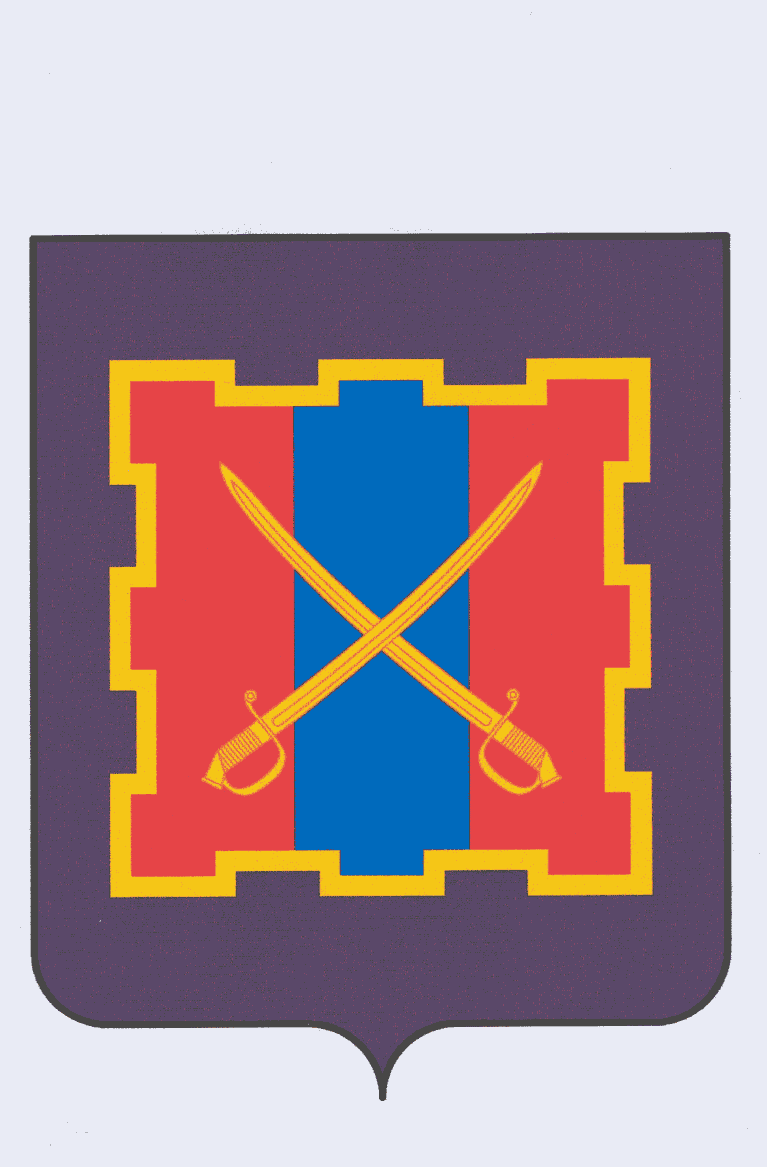 